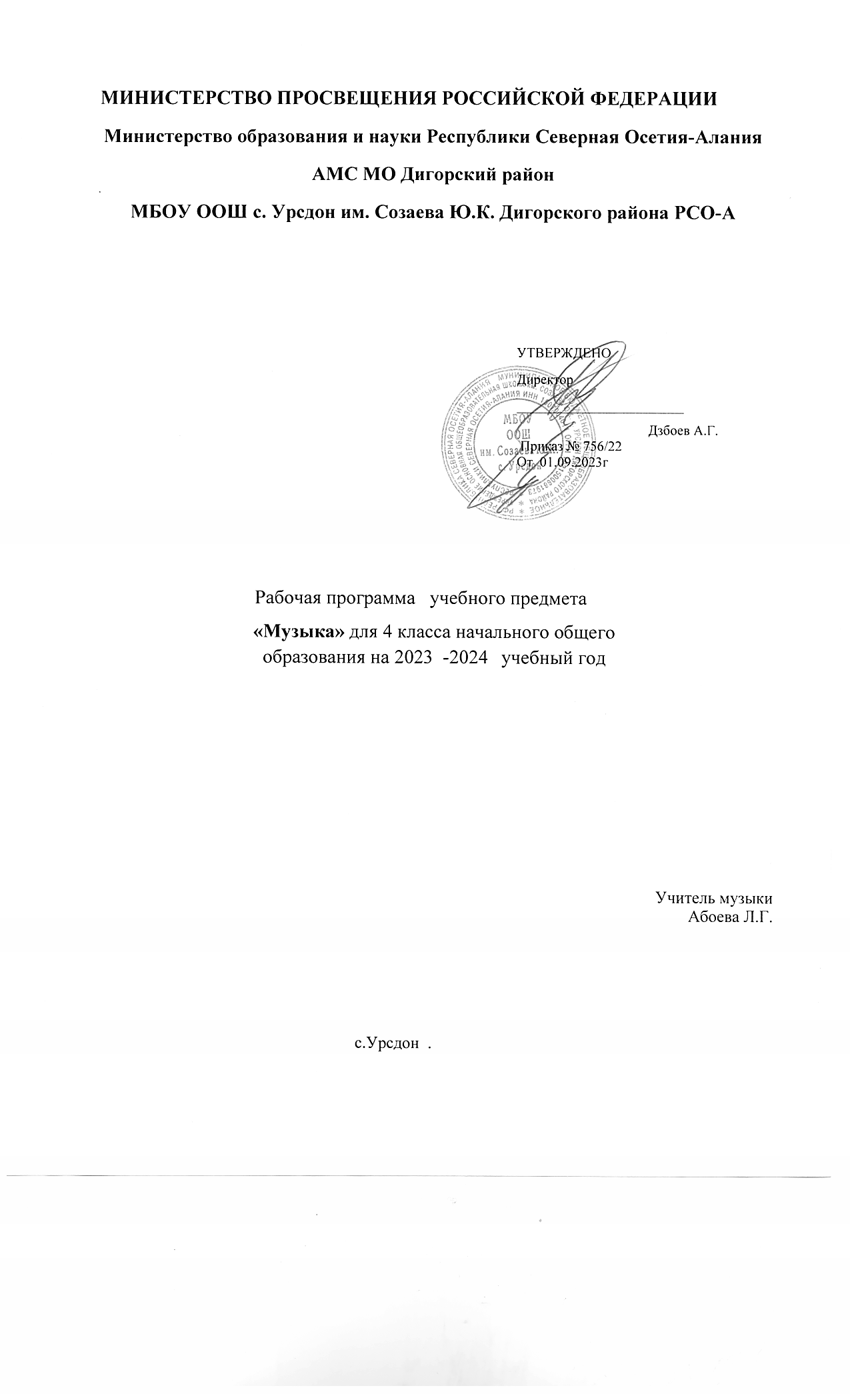 Аннотация к рабочей программе          Рабочая программа по предмету «Музыка» для 4 класса  разработана на основе следующих документов и материалов: Программа «Музыка. Начальные классы». Авторы программы Е.Д.Критская, Г.П.Сергеева, Т.С. Шмагина,М., Просвещение, 2017г.Рабочая программа ориентирована на использование учебно-методического комплекта:Для учащихся: Критская  Е. Д. Музыка 4 класс:  Учебник для общеобразоват. организаций/ Критская,  Г.П., Сергеева,  Т.С. , Шмагина Т. С.- 10-е изд., перераб. - М.: Просвещение, 2019. – (Школа России).Для учителя: Хрестоматия музыкального материала к учебнику «Музыка»: 4 кл.: Пособие для учителя /Сост. Е.Д.Критская, Г.П.Сергеева, Т.С.Шмагина.- М., Просвещение, 2016;Фонохрестоматии музыкального материала к учебнику «Музыка.4 класс» - (CD mp3,М.,Просвещение, 2012.Методика работы с учебниками «Музыка».1-4 классы. Пособие для учителя. - М., Просвещение, 2010.Уроки музыки. Поурочные разработки 1-4 классы. Е.Д.Критская, Г.П.Сергеева, Т.С.Шмагина.- М., Просвещение, 2015.Музыка. Рабочие программы. Предметная линия учебников Г. П. Сергеевой, Е. Д. Критской. 1—4 классы : учеб. пособие для общеобразоват. организаций / Г. П. Сергеева, Е. Д. Критская, Т. С. Шмагина. — 7-е изд. — М. : Просвещение, 2017.Программа «Музыкальное искусство Осетии»  для общеобразовательных школ  РСО-Алания .    Автор Еманова Т.В.Цель:       Помочь детям понять  разницу между песнями народными и созданными композиторами. Самые древние народные песни сочинялись одним человеком (слова и мелодия сочинялись одновременно), но не записывались, а пелись по слуху, передавая от одного исполнителя к другому, от семьи к семье, от поколения к поколению. Когда же появились грамотные музыканты, они стали записывать народные песни, сами сочинять музыку на стихи поэтов, авторские произведения подписывать своими именами. Здесь учителю предоставляется возможность провести аналогию между русской народно-композиторской школой и осетинским музыкально-поэтическим творчеством.  Познакомить детей с видами оркестров, , музыкальными инструментами.  Закрепить понятие форма музыки.Место учебного предмета в учебном плане.На изучение музыки  отводится 34 часов (1 час в неделю).Тематический планРаздел 1:    Планируемые результатыосвоения учебного предмета «Музыкальное искусство» в 4  классе.Личностные результаты отражаются в индивидуальных качественных свойствах учащихся. Которые они должны приобрести в процессе освоения учебного предмета «Музыка»:            - чувство гордости за свою Родину, российский народ и историю России, осознание своей этнической и национальной принадлежности на основе изучения лучших образцов фольклора, шедевров музыкального наследия русских композиторов, музыки Русской православной церкви, различных направлений современного музыкального искусства России;           - целостный, социально ориентированный взгляд на мир в его органичном единстве и разнообразии природы, культур, народов и религий на основе сопоставления произведений русской музыки и музыки других стран, народов, национальных стилей;           - умение наблюдать за разнообразными явлениями жизни и искусства в учебной и внеурочной деятельности, их понимание и оценка – умение ориентироваться в культурном многообразии окружающей действительности, участие в музыкальной жизни класса, школы, города и др.;           - уважительное отношение к культуре других народов; сформированность эстетических потребностей. Ценностей и чувств;           - развитие мотивов учебной деятельности и личностного смысла учения; овладение навыками сотрудничества с учителем и сверстниками;           - ориентация в культурном многообразии окружающей действительности, участие в музыкальной жизни класса, школы, города и др.;           - формирование этических чувств доброжелательности и эмоционально-нравственной отзывчивости. Понимания и сопереживания чувствам других людей;          - развитие музыкально-эстетического чувства, проявляющего себя в эмоционально-ценностном отношении к искусству, понимании его функций в жизни человека и обществаМетапредметные результаты характеризуют уровень сформированности универсальных учебных действий учащихся, проявляющихся в познавательной и практической деятельности:          -  овладение способностями принимать и сохранять цели и задачи учебной деятельности, поиска средств ее осуществления в различных формах и видах  музыкальной деятельности;          - освоение способов решения проблем творческого и поискового характера в процессе восприятия, исполнения, оценки музыкальных сочинений;          - формирование умения планировать, контролировать и оценивать учебные действия в соответствии с поставленной задачей и условием ее реализации в процессе познания содержания музыкальных образов; определять наиболее эффективные способы достижения результата в исполнительской и творческой деятельности;           -  продуктивное сотрудничество (общение, взаимодействие) со сверстниками при решении различных музыкально-творческих задач на уроках музыки, во внеурочной  и внешкольной  музыкально-эстетической деятельности;           - освоение начальных форм познавательной и личностной рефлексии; позитивная самооценка своих музыкально-творческих возможностей;           - овладение навыком смыслового прочтения содержания «текстов» различных музыкальных стилей и жанров в соответствии с целями и задачами деятельности;          - приобретение умения осознанного построения речевого высказывания о содержании, характере, особенностях языка музыкальных произведений разных эпох, творческих направлений в соответствии с задачами коммуникации;          - формирование у младших школьников умения составлять тексты, связанные с размышлениями о музыке и личностной оценкой ее содержания, в устной и письменной форме;           - овладение логическими действиями сравнения, анализа, синтеза, обобщения, установления аналогий в процессе интонационно – образного и жанрового, стилевого анализа музыкальных сочинений и других видов музыкально-творческой деятельности;           - умение осуществлять информационную, познавательную и практическую деятельность с использованием различных средств информации и коммуникации (включая пособия на электронных носителях, обучающие музыкальные программы, цифровые образовательные ресурсы, мультимедийные презентации.).Предметные результаты изучения музыки отражают опыт учащихся в музыкально- творческой деятельности:            - формирование представления о роли музыки в жизни человека, в его духовно-нравственном развитии;            - формирование общего представления о роли музыки в жизни человека, в его духовно-нравственном развитии;            - знание основных закономерностей музыкального искусства на примере изучаемых музыкальных произведений;             - формирование устойчивого интереса к музыке и различным видам (или какому-либо виду) музыкально-творческой деятельности;            - умение воспринимать музыку и выражать свое отношение к музыкальным произведениям;            - умение эмоционально и осознанно относиться к музыке различных направлений: фольклору, музыке религиозной традиции, классической и современной; понимать содержание, интонационно-образный смысл произведений разных жанров и стилей;             - умение воплощать музыкальные образы при создании театрализованных и музыкально-пластических композиций, исполнении вокально-хоровых произведений, в импровизациях.                      Раздел 2: Содержание учебного предмета «Музыкальное искусство» в 4 классе                                                                           1 четвертьТема четверти:   «Музыка моего народа».Урок 1. Народные певцы-сказатели.     Дать понять учащимся, что такое народная песня, музыка - мелодия и слова почти всегда сочинялись одновременно и чаще всего одним и тем же человеком.Урок 2. Народные осетинские музыкальные инструменты.  Показать образцы древних осетинских музыкальных инструментов и развивать умение различать их звучание.Урок 3. Народные русские музыкальные инструменты.    Показать русские народные музыкальные инструменты. Развивать умение различать их звучание и сравнивать (найти общее и отличие) с осетинскими народными инструментами.Урок 4. Народная музыка и исполнители моей страны (особенности народной частушки) Формирование на материале народной музыки моей страны умений и навыков хорового, ансамблевого и инструментального, вокально- инструментального  музицирования.Урок 5. Профессиональное творчество композиторов моего народа. Кантанта. Оратория. Дать понятие учащимся жанров кантанта и оратория. Конкретизировать их сходство и отличие (средства выражения). Сопоставить Творчество русских и осетинских профессиональных композиторов.Урок 6. Профессиональное творчество композиторов моего народа. Героические, национальные образы в опере.     Через музыку показать учащимся памятники национальным героям русского и осетинского народов, отражающие важные события истории, дух всей их жизни. (М.И. Глинка. «Иван Сусанин»;   Х. С. Плиев «Коста»).Урок 7. Народная и композиторская музыка моего народа.   Усилиями самих учащихся в опоре на знакомые сочинения определиться в понимании того, что народная музыка и выросшая из нее музыка профессиональных композиторов - выражает и отражает разные настроения, чувства, мысли и характеры  людей.Урок 8. Народная музыка -зеркало жизни народа.   Закрепить понимания учащимися того, что народная музыка играет решающую роль в возникновении и развитии профессионального музыкального творчества и исполнительства.Музыкальный материал:      Государственный Гимн PСO – Алания. А. Цорионов, обр. А. Макоева,         слова К. Ходова, перевод И. Гуржибековой. Государственный Гимн РФ.  А. Александров, С. Михалков.      Концерт №3 для фортепиано с оркестром. Фрагмент. С.Рахманинов.Озорные частушки. Фрагмент. Р.Щедрин. «Иван Сусанин» («Жизнь за царя»).  Опера. М.Глинка. Ария Ивана Сусанина.Хор «Славься!»  Александр Невский. Кантата. С. Прокофьев. Хор «Вставайте, люди русские!»   Из чего же, из чего же?  Ю. Чичков, стихи Ю. Халецкого.Цола, осетинская народная песня.Чепена, обрядовая осетинская песня - пляска.2 четвертьТема четверти: Между музыкой моего народа и народов моей страны, нет непроходимых границ.Урок 1. Музыкальная культура разных народов.      Осознание учащимися того, что музыка других народов похожа на русскую и осетинскую: в ней 3. Музыка славян.     Показать особенность и близость русской, украинской и белорусской музыки на образцах народного и композиторского творчества славянского народа.Урок 4. Музыка народов Закавказья     Показать близость и особенность музыки закавказских народов: азербайджанского, грузинского, абхазского, армянского и других на образцах народного композиторского творчества.   много общего и в то же время много особенногоУрок 2. Язык музыки- средство музыкальной выразительности.      Закрепить понимание учащимися основных элементов средств музыкальной выразительности, которые делают музыку понятной для всех народов.Урок Урок 5.  Музыка народов Кавказа.     На образцах народного  композиторского творчества показать близость и особенность музыки кавказских народов: дагестанского, кабардинского, осетинского, чеченского, черкесского и других.Урок 6. Музыкальные культуры разных народов переплетаются.    Показать учащимся фрагменты музыкальных произведений, сочиненных композиторами другой национальности.Урок 7. Музыкальные культуры разных народов переплетаются.      Показать учащимся фрагменты музыкальных произведений, сочиненных композиторами другой национальности. Урок 8.Между музыкой моего народа и народов моей страны, нет границ.   Закрепить понимание учащимися того, что музыка разных народов, будь то народная или композиторская, понятна нам благодаря нотному алфавиту и средствам музыкальной выразительности. Музыка сближает все народы нашей России и укрепляет их дружбу.                                                                    Музыкальный материал:Плиты ИАкимы зараг (Песня об Акиме), осетинская героическая песня.                    ссайы зараг (Песня об Исса Плиеве) осетинская героическая песня.Песня о Калаеве Сергее, осетинская героическая песня.Инал. Ю. Дзитоев, стихи Х. Плиев.Кубады, осетинская народная музыка, стихи К.Хетагурова.Вo поле береза стояла, русская народная песня.Симфония №4. П.Чайковский. Финал.Куплеты нарта Сырдона. Т. Кокойти.Праздничная увертюра. Л. Канукова.Поэма для оркестра народных инструментов. А. Кокойти.Приветственная увертюра. Р.Цорионти.Афсати, осетинская народная песня.Симфония №1. Т. Кокойти.Цвети и здравствуй, Иристон! Кантата. Д..Хаханов.3 четверть.Тема четверти:  «Музыкальная  речь (язык)  отражает  национальный  стиль  композитора».Урок 1. Музыка родственных народов (молдавская , венгерская, румынская, чешская).Расширить представление учащихся о истории и географии, быте и специфических особенностях музыки разных народов мира, а так же почувствовать единство, общность музыкального содержания произведений разных наций. Урок 2. Музыка Прибалтики (литовская, латышская, эстонская.)   На примере лучших народных, лирических и современных песен прибалтийских народов показать учащимся особенность их музыкального языка, характерные интонации.Урок 3. Музыка Польши.     Укрепить представление учащихся о том, что музыка Ф.Шопена пронизана народными польскими танцами и песнями, которые знают и танцуют во всем мире. Сопоставить звучание прелюдий, полонеза с мазуркамиУрок 4. Музыка Италии в творчестве русских композиторов.     Рассказать учащимся об интересе композиторов одной национальности к культуре других народов, что способствовало появлению новых произведений в духе их народных мелодий.Урок 5. Норвежская музыка     Показать мелодичность, напевность и лиричность музыки Э.Грига, передающей настроение северной природы. Сравнить интонации музыки о природе у разных композиторов..Урок 6. Музыка Японии – страны Восходящего Солнца.    Проследить с учащимися за интонационным развитием мелодии народной японской песни в произведении Д.Б.Кабалевского, выделяя лирическую мягкость и драматическое звучание вариации.Урок 7. Контрасты в творчестве немецких композиторов.    Проследить с учащимися за интонационным развитием мелодии народной японской песни в произведении  Д.Б.Кабалевского, выделяя лирическую мягкость и драматическое звучание вариации.Урок 8. Светлый Моцарт.    Развивать умение учащихся чувствовать контрасты в музыке, смену ладов, национальную принадлежность музыкального сочинения, а так же стиль композиторов.Урок 9. Танцевально-маршевая музыка.   Показать учащимся проникновение народных мелодий в сочинения австрийского композитора и развивать умение чувствовать, передавать во время исполнения их национальный колорит музыки.Урок 10. Между музыкой моего народа и музыкой разных народов мира нет границ.Обобщая тему четверти, учитель может убедиться, что учащиеся умеют устанавливать связи между творчеством композиторов разных стран, узнавать композиторов по стилю музыки и национальному колориту.                                                                                              Музыкальный материал:Концерт № I для фортепиано с оркестром. П.Чайковский. Фрагмент финала.Бульба, белорусская народная песня-танец. Молдовеняска, молдавский народный танец.Лезгинка, дагестанский народный танец.Симд. Хонга. Зилга. Джигитовка. Осетинские народные танцы. Гаянэ.  Балет. А.Хачатурян. Фрагменты: Русская пляска, Лезгинка, Танец розовых девушек.Сулико, грузинская народная песня. Мавриги, узбекская народная песня-танец. Цыплята. Г. Гусейнли, стихи Т. Мутталибова.У каждого свой инструмент, эстонская народная песня.Времена года. П. Чайковский. Фрагменты «Осенняя песня» (Октябрь), «Баркарола» (Июль).  Вариации на русскую тему. Л. Бетховен.Полька, чешская народная песня.Хари Янош.  Опера. Чардаш. З. Кодай.Венецианская ночь. М. Глинка, стихи И. Козлова.Вариации на тему японской народной песни. Д. Кабалевский.Мазурка № 43 (ля минор), Мазурка № 45 (соль минор), Мазурка № 47 (ля минор). Ф. Шопен.Полонез (до минор), № 2, фрагмент I части. Ф. Шопен.Санта Лючия, итальянская народная песня.Мама, чао!, итальянская народная песня.А-лол-лай (Колыбельная) из оперы "Коста" Х. Плиев.Цвети и здравствуй, Иристон! Кантата. Д. Хаханов.Сабита(Дети). Б. Кокаев, стихи Г. Гагиева.                                                                                      4 четвертьТема четверти:  «Культура народов, музыкальный национальный язык, условия его жизни, традиции»Урок 1. Из чего состоит музыка разных народов: сочинение, исполнение, слушание.Закрепить с учащимися понятия: кто сочиняет музыку- народ и композиторы, кто такие исполнители и какие они (певцы, танцоры и музыканты), слушатели- какие они должны быть.Урок 2. Песенный, танцевальный, маршевый характер музыки.Закрепить с учащимися такие понятия как танцевальность, песенность и маршевость на классических произведениях композиторов разных стран.Урок 3. Мелодия-интонационно осмысленное музыкальное построение.Закрепить с учащимися понятия интонация как основа музыки народов мира. Музыкальная речь, как и разговорная, влияет на интонационную осмысленность содержания любого сочинения (литературного или музыкального).Урок 4. Крупные жанры (опера, балет, симфония, концерт, кантата, сюита и т.д.)в сочинениях композиторов.Закрепить с учащимися понятия- простые формы музыки (танец, марш, песня). Их выразительные и изобразительные особенности; войти в сложные формы музыки и пере давать образные содержания  композиторских сочинений Урок 5. Интонационное развитие музыки композиторов мира.Закрепить понимание и осознание учащимся того, что интонация и развитие - главные основы музыки; умение запомнить и узнать музыку разных народов по мелодическим интонациям и темам, увлекательному развитию образов.Урок 6. Формы музыки в произведениях (рондо, куплетная, 1, 2-х, 3-х частные, вариация, сонатная).Закрепить умение ребят определять разные формы музыки, как общую закономерность развития музыкальных сочинений композиторов разных стран.Урок 7. Урок дружбы и мираСледует совершить путешествие по музыкальным культурам, в том числе нашей республики, закрепить понятие: музыка - это язык, на котором люди разных народов хорошо понимают друг друга без всякого певца. С учетом сильных и слабых сторон, возможностей и развития учащихся, недостаточно усвоение программного материала.Музыкальный материал:Песня Сольвейг. Сюита. 2 часть.Пер Гюнт. Э. Григ. Итальянская полька. С. Рахманинов.Спящая княжна. А. Бородин.Классное рондо. Попевка.Зачем нам выстроили дом. Д. Кабалевский, стихи В. Викторова.Крокодил и Чебурашка. И. Арсеев  (вариации).Танец  Анитры.  Сюита. Пер Гюнт. Э. Григ.Увертюра к кинофильму «Дети капитана Гранта». И. Дунаевский.Песенка о капитане (песенка Паганеля) из кинофильма "Дети капитана Гранта". И. Дунаевский, стихи В. Лебедева-Кумача.Пастушья  песня, французская народная песня (канон).Камаринская, русская народная песня-пляска (вариаций).Марш Черномора.  Опера. Руслан и Людмила. М.Глинка.Вечер на полевом стане. А. Кокойти.Симды фаз (Концертный симд). А. Кокойти.Прощальный танец. Н. Петров.Строгая мама. А. Макоева, стихи С. Песьякова.Детская песенка. Э. Григ, стихи Б. Бьернсона.Раздел 3: Календарно-тематическое планирование уроков музыкального искусства в 4 классе№  п/пНазвание темы Количество часов1.Музыка моего народа.82.Между музыкой моего народа и народов моей страны нет границ.83.Музыкальная речь отражает национальный стиль композитора.104.Культура народов, музыкальный национальный язык, традиции.8№п./ п.Кол-во часовДатаДатаТематизм разделов и уроковТип урокаХудожественно-педагогическая цель занятия4класс33IЧет-верть8часовМузыка моего народа.________Провести аналогию между народно – композиторской школой и осетинским музыкально-поэтическим творчеством.1 урок1 ч.Народные певцы-сказатели ВведениеДать понять учащимся, что такое народная песня, музыка - мелодия и слова почти всегда сочинялись одновременно и чаще всего одним и тем же человеком.2урок1 ч.Народные осетинские музыкальные инструментыУглублениеПоказать образцы древних осетинских музыкальных инструментов и развивать умение различать их звучание.3урок1 ч.Народные русские музыкальные инструменты________Показать русские народные музыкальные инструменты. Развивать умение различать их звучание и сравнивать (найти общее и отличие) с осетинскими народными инструментами.4 урок1 ч.Народная музыка и исполнители моей страны (особенности народной частушки)____________Формирование на материале народной музыки моей страны умений и навыков хорового, ансамблевого и инструментального, вокально- инструментального музицирования. 5 урок1 ч.1 ч.Профессиональное творчество композиторов моего народа. Кантанта. Оратория.РазвитиеДать понятие учащимся жанров кантанта и оратория. Конкретизировать их сходство и отличие (средства выражения). Сопоставить Творчество русских и осетинских профессиональных композиторов.6 урок1 ч.1 ч.Профессиональное творчество композиторов моего народа. Героические, национальные образы в опере._____________Через музыку показать учащимся памятники национальным героям русского и осетинского народов, отражающие важные события истории, дух всей их жизни. (М.И. Глинка. «Иван Сусанин»; Х. С. Плиев «Коста»).7 урок 1 ч.1 ч.Народная и композиторская музыка моего народа КульминацияУсилиями самих учащихся в опоре на знакомые сочинения определиться в понимании того, что народная музыка и выросшая из нее музыка профессиональных композиторов - выражает и отражает разные настроения, чувства, мысли и характеры  людей.8 урок 1 ч.1 ч.Народная музыка -зеркало жизни народа Обобщение закреплениеЗакрепить понимания учащимися того, что народная музыка играет решающую роль в возникновении и развитии профессионального музыкального творчества и исполнительства.IIЧет-верть8ч.Между музыкой моего народа  и народов моей страны нет границРазвитие темы четвертиДать учащимся обобщенное представление о народной и профессиональной музыке других народов, живущих в нашей республике. «Развитие триединства композитор- исполнитель- слушатель», которое пронизывает содержание программ этого класса.1 урок 1 ч.Музыкальная культура разных народов УглублениеОсознание учащимися того, что музыка других народов похожа на русскую и осетинскую: в ней много общего и в то же время много особенного2 урок 1 ч.Язык музыки- средство музыкальной выразительности Развитие Закрепить понимание учащимися основных элементов средств музыкальной выразительности, которые делают музыку понятной для всех народов.3 урок 1 ч.Музыка славян_________Показать особенность и близость русской, украинской и белорусской музыки на образцах народного и композиторского творчества славянского народа.4 урок1 ч.Музыка народов Закавказья_________Показать близость и особенность музыки закавказских народов: азербайджанского, грузинского, абхазского, армянского и других на образцах народного композиторского творчества.5 урок1 ч.Музыка народов Кавказа КульминацияНа образцах народного  композиторского творчества показать близость и особенность музыки кавказских народов: дагестанского, кабардинского, осетинского, чеченского, черкесского и других.6 урок1 ч.Музыкальные культуры разных народов переплетаются._________Показать учащимся фрагменты музыкальных произведений, сочиненных композиторами другой национальности.7 урок 1 ч.Музыкальные культуры разных народов переплетаются._________Показать учащимся фрагменты музыкальных произведений, сочиненных композиторами другой национальности.8 урокМежду музыкой моего народа и народов моей страны  нет границ.Обобщение первого полугодияЗакрепить понимание учащимися того,что музыка разных народов, будь то народная или композиторская, понятна нам благодаря нотному алфавиту и средствам музыкальной выразительности. Музыка сближает все народы нашей России и укрепляет их дружбуIIПолугодие17часовМузыка народов мира_________________________________________________IIIЧетв.10 часовМузыкальная речь (язык) отражает национальный стиль композитораКульминация темыОсознание учащимися того, что богатство мировой музыки, которое создавалось раньше и создается сейчас в разных странах мира, очень велико именно потому, что состоит из музыкального наследия многих народов. Развивать умение понимать музыкальный язык разных народов и различать музыкальный стиль композиторов.1 урок1 ч.Музыка родтвенных народов (молдавская , венгерская, румынская, чешская)УглублениеРасширить представление учащихся о истории и географии, быте и специфических особенностях музыки разных народов мира, а так же почувствовать единство, общность музыкального содержания произведений разных наций.2 урок1 ч.Музыка Прибалтики (литовская, латышская, эстонская)РазвитиеНа примере лучших народных, лирических и современных песен прибалтийских народов показать учащимся особенность их музыкального языка, характерные интонации.3 урок1 ч.Музыка Польши_________Укрепить представление учащихся о том, что музыка Ф.Шопена пронизана народными польскими танцами и песнями, которые знают и танцуют во всем мире. Сопоставить звучание прелюдий, полонеза с мазурками.4 урок1 ч.Музыка Италии в творчестве русских композиторов_________Рассказать учащимся об интересе композиторов одной национальности к культуре других народов, что способствовало появлению новых произведений в духе их народных мелодий.5 урок1 ч.Норвежская музыкаРазвитие темыПоказать мелодичность, напевность и лиричность музыки Э.Грига, передающей настроение северной природы. Сравнить интонации музыки о природе у разных композиторов.6 урок1 ч.Музыка Японии – страны Восходящего СолнцаРазвитиеПроследить с учащимися за интонационным развитием мелодии народной японской песни в произведении Д.Б.Кабалевского, выделяя лирическую мягкость и драматическое звучание вариации.7 урок1 ч.Контрасты в творчестве немецких композиторов _________Развивать умение учащихся чувствовать контрасты в музыке, смену ладов, национальную принадлежность музыкального сочинения, а так же стиль композиторов.8 урок 1 ч.Светлый МоцартКульминацияПоказать учащимся проникновение народных мелодий в сочинения австрийского композитора и развивать умение чувствовать, передавать во время исполнения их национальный колорит музыки.9 урок1 ч.Танцевально-маршевая музыка_________Показать учащимся влияние средств музыкальной выразительности на разновидности жанров и форм народной и композиторской музыки Ж.Бизе.10 урок 1 ч.Между музыкой моего народа и музыкой разных народов мира нет границКульминационно-обобщающийОбобщая тему четверти, учитель может убедиться, что учащиеся умеют устанавливать связи между творчеством композиторов разных стран, узнавать композиторов по стилю музыки и национальному колориту.IVЧетв7ч.Культура народов, музыкальный национальный язык,условия его жизни, традицииОбобщениетемыНародная культура- это то, что собрано историей, сохранено поколениями, стало достоянием человечества, независимо от этнической принадлежности, традиций и обычаев.1 урок.1 ч.Из чего состоит музыка разных народов: сочинение, исполнение, слушание.Развитие темыЗакрепить с учащимися понятия: кто сочиняет музыку- народ и композиторы, кто такие исполнители и какие они (певцы, танцоры и музыканты), слушатели- какие они должны быть.2 урок.1 ч.Песенный, танцевальный, маршевый характер музыки._____________Закрепить с учащимися такие понятия как танцевальность, песенность и маршевость на классических произведениях композиторов разных стран.3 урок.1 ч.Мелодия-интонационно осмысленное музыкальное построение.КульминацияЗакрепить с учащимися понятия интонация как основа музыки народов мира. Музыкальная речь, как и разговорная, влияет на интонационную осмысленность содержания любого сочинения (литературного или музыкального).4урок.1 ч.Крупные жанры (опера, балет, симфония, концерт, кантата,сюита и т.д.)в сочинениях композиторов.КульминацияЗакрепить с учащимися понятия- простые формы музыки (танец, марш, песня). Их выразительные и изобразительные особенности; войти в сложные формы музыки и пере давать образные содержания  композиторских сочинений.5 урок.1 ч.Интонационное развитие музыки композиторов мираКульминацияЗакрепить понимание и осознание учащимся того, что интонация и развитие - главные основы музыки; умение запомнить и узнать музыку разных народов по мелодическим интонациям и темам, увлекательному развитию образов.6урок.1 ч.Формы музыки в произведениях (рондо, куплетная, 1, 2-х, 3-х частные,вариация, сонатная).КульминацияЗакрепить умение ребят определять разные формы музыки, как общую закономерность развития музыкальных сочинений композиторов разных стран.7 урок.1 ч.Урок дружбы и мираОбобщение. Заключение.Следует совершить путешествие по музыкальным культурам, в том числе нашей республики, закрепить понятие: музыка- это язык, на котором люди разных народов хорошо понимают друг друга без всякого певца. С учетом сильных и слабых сторон, возможностей и развития учащихся.